350020 Краснодар – Россия,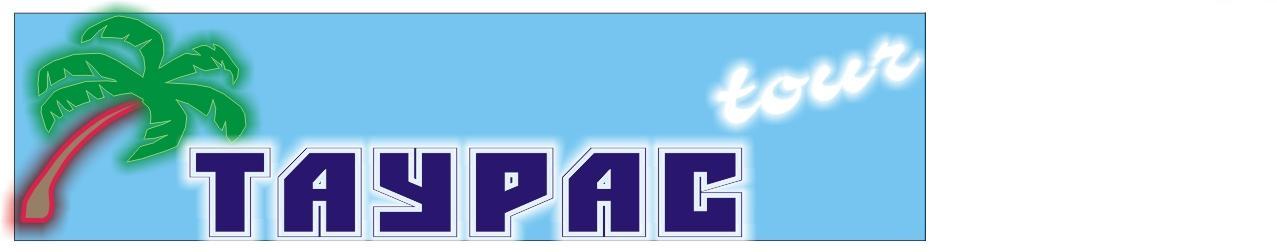 Юридический адрес:ул.Красная, 180                                                                                                                  Почтовый адрес: ул. Красная, 180тел: (861)259-33-19тел/факс: (861) 210-98-02E-mail:n.tautas-tour@mail.ruГостиница «БЕРКАТ 3*». Новый современный шестиэтажный гостиничный комплекс находится в центральной части города Грозный, рядом с одноименным торговым центром и рядом с одной из главных спортивных арен города «Колизеем». Вокруг гостиницы разбит живописный парк с фонтаном, в 15 минутах ходьбы расположена мечеть «Сердце Чечни». Размещение: Стандарт – комфортабельные уютные новые 2-х местные номера. В номере душ, санузел, ТВ, мини-бар, хорошая мебель, Wi-Fi.Рекомендуем внимательно ознакомиться с информацией о Чеченской Республике и с некоторыми правиламиВнимание! Стоимость входных билетов может измениться, учитывайте это при составлении бюджета на поездку!!!Вы гость Чеченской Республики! Как вести себя в Чеченской Республике? Какие правила, какие обычаи надо знать, посещая Чечню, чтобы не попасть в неприятную ситуацию и не сделать нечто, что не вписывается в рамки поведения туристов в Чечне? Так или иначе, но Вы в первый раз в Чеченской Республике. Поэтому хотим, чтобы Вы ознакомились с кое-какими правилами, соблюдая которые, Вы не попадете во всякие неприятные ситуации, и хорошо проведете время. Помните, что каждый народ уникален по-своему. И к культуре каждого из них нужно относиться с уважением. Наши рекомендации помогут Вам в этом. Какую одежду носить гостю Чеченской Республики?Женщинам! В Чечне не носят мини-юбок, облегающих джинс и брюк, полупрозрачных кофточек с открытыми декольте, коротких маек, обнажающих живот и тому подобной одежды. Постарайтесь одеться скромно, не вызывающе, так, как это требует Ислам, в котором женщинам запрещено обнажать части тела. Выбирайте верхнюю одежды такую, чтобы она могла прикрывать хотя бы верхнюю часть рук, в районе плечей. Нижняя часть одежды не должна быть короткой. Минимальная длина платья или юбки должна прикрывать колени.Мужчинам!  Если Вы мужчина, то должны знать, что у чеченцев существуют адаты, неписанные законы. И если в Исламе мужчине разрешено ходить с голым торсом и обнаженными голенями, то согласно чеченским адатам, это крайняя степень распущенности. Поэтому, советуем Вам не носить в Чеченской республике шорты или бриджи, а носить только брюки нормальной длины. Не рекомендуется также носить майки без рукавов. Не надо расстегивать рубашку так, чтобы видна была волосатая грудь или золотая цепочка. Так в Чечне не ходят. Одна, максимум две расстегнутые на груди пуговица - предел.Посещение Мечети!Перед входом в мечеть, необходимо снять обувь, её можно положить в пакет и взять с собой или оставить в специально предусмотренных для этого полках. Для посещения мечети следует соответственным образом одеться. Мусульманам запрещено посещать мечеть в легкой одежде — рубашках с короткими рукавами или шортах. Женщина, проявляющая уважение к мусульманским обычаям, перед посещением мечети облачится в длинное одеяние, скрывающее руки и ноги, а на голову оденет платок. Одежда мусульманок всегда скромна — прозрачные, обтягивающие или слишком короткие одежды совершенно неуместны, так же, как и макияж и парфюмерия. Некоторые мечети имеют два входа — один для мужчин, другой для женщин. Нет ничего удивительного в том, что в мечети мужчины и женщины молятся раздельно. В зависимости от внутреннего архитектурного устройства мечети женщинам предоставляется для совершения молитвы балкон или же определенное место в глубине мечети, отделенное от остального пространства ширмой. Мусульмане, совершающие омовение пять раз в день, весьма чувствительны к разным посторонним запахам! От верующего всегда ожидается спокойное и уважительное поведение. Проявлением дурного воспитания считаются громкий разговор и все то, что может нарушить покой верующих, специально собравшихся на молитву. Соблюдение этих простых правил, поможет избежать неприятностей.Курение в Чечне! Девушки, женщины в Чечне не курят. Если вы неспособны сдержать свои вредные привычки сделайте это в таком месте, где Вас никто не увидит. Мужчинам курить можно. Но при появлении людей старшего возраста, лучше тактично спрятать сигарету за спиной. В Чечне уважают преклонный возраст. А еще лучше совместите свою поездку в Чечню с бросанием курения.Приветствия в Чечне! Здороваться с чеченскими девушками за руку не принято. Ограничивайтесь словесным приветствием.И ещё! Нельзя пересекать дорогу старикам. Если он далеко, то ничего страшного, но если Вы столкнулись с пожилым человеком и не пропустили его, прошли прямо перед ним, то это некрасиво.  Если Вам нужна помощь, то просто попросите об этом любого встречного. Скажите ему, что Вы гость, что Вы потерялись, что Вам нужно то-то и то-то. Вам обязательно помогут. Не надо бояться чеченцев. Они такие же люди, как и все остальные во всем мире.Что попробовать из еды в Чечне?Чеченская кухня — одна из древнейших на Кавказе и имеет явные различия по сравнению с другими кавказскими, будь то грузинская, армянская или азербайджанская.  Национальные блюда чеченцев, такие как: жижиг-галнаш (галушки с мясом), ахар галнаш с сушеным мясом (галушки из кукурузной муки), хингалш, чепалгаш, сискал и т1о-берам (кукурузная лепешка со сметано-творожным соусом) — питательные и калорийные, к тому же готовятся быстро из самых доступных продуктов. Интересные факты о ЧечнеОсновной религией является Ислам;Государственные языки: чеченский и русский;Сейчас в республике проживает, чуть менее полутора миллионов людей;Основная часть населения республики – чеченцы;В Чечне не «ходят» копеечные монеты, и цены в местных торговых точках всегда кратны одному рублю;В Чечне практически никогда не угоняют автомобили (но времена меняются);В основе практически всех фамилий в Чечне лежит имя предка;Данная республика была первой территорией, где приняли запрет на работу игровых автоматов;По местным традициям, мужчина считается взрослым,  начиная с 15 лет. То есть, в этом возрасте он уже должен сам отвечать за все совершенные им поступки;Чеченцы, как и ингуши, называют себя вайнахами. В переводе на русский язык слово «вай» обозначает «свой», а «нах» — «народ». Таким образом, вайнах, обозначает «свой народ» или «свой люд».1 деньСбор 07.03 в 19.00. Выезд из Краснодара  в  19.30 от магазина «МАГНИТ» (ул. Ставропольская – напротив сквера, район «Вещевого рынка»). Ночной переезд. Рано утром прибытие в г. Грозный. Размещение. Отдых. 10.00 - Завтрак. Обзорная автобусно - пешеходная экскурсия по столице Чеченской Республике городу Грозному «Грозный. От истории к будущему». Знакомство с достопримечательностями столицы, которые стали символом возрождения новой Чеченской республики: единственный православный храм в городе Архангела Михаила. История Грозного тесно связана с историей Терского казачества, что и немудрено, ведь эти красивейшие места давно облюбовали лихие, веселые и не в меру удалые ратники. И именно с их именем связано основание старинного грозненского православного храма во имя Архангела Михаила, покровителя всех воинов. Посещение комплекса высотных зданий «Грозный Сити» и подъём на смотровую площадку одного из небоскрёбов (на 32-ой этаж здания бизнес-центра),  откуда с высоты птичьего полёта открывается великолепная панорама города. Прогулка по набережной реки Сунжа и экскурсия в роскошную мечеть «Сердце Чечни»  - откроет вам двери в духовный мир чеченского народа. Это самая большая мечеть в Европе, построенная в османском стиле, самые высокие минареты в России (63 метра), самая большая люстра из кристаллов Swarovski, огромный купол, богатая отделка. Экскурсия по Мемориальному комплексу «Аллея славы», который является одним из самых грандиозных в стране памятников, посвященных ратным подвигам. Построенный в рекордно короткие сроки - 6 месяцев, он расположен на площади в 5 гектаров, и среди аналогичных культурных объектов занимает третье место по масштабам после мемориалов на Мамаевом кургане и на Поклонной горе. Посещение Музея А.Х. Кадырова по богатству и красоте внутреннего убранства который может соперничать с известными памятниками мировой архитектуры. Также в ходе экскурсии вы увидите два самых главных проспекта Грозного, которые  носят имена Ахмата Кадырова и Владимира Путина и символично пересекаются в самом сердце города. Посещение сувенирных магазинов. Экскурсия в аргунскую мечеть «Сердце матери» им. Аймани Кадыровой - матери нынешнего главы Чечни Рамзана Кадырова, который отметил, что аргунская мечеть возведена в честь всех матерей Чечни. В здании одновременно могут находиться около 15 тыс.человек. По большим праздникам в нее можно войти со всех сторон через все 26 дверей. Отдельным украшением мечети является центральная люстра. Она весит семь тонн и достигает тридцати метров в диаметре. Тысяча лампочек, составляющих единую композицию, расписана аятами из Священной Книги. Помимо своей необычной архитектуры, мечеть имени Аймани Кадыровой имеет еще одну особенность – это ее кровля. Уникальность покрытия, в том, что в зависимости от погоды, она способна менять оттенки. Роспись на деревянных основаниях выполнена с использованием сусального золота высшей пробы и натуральных масляных красок. Возвращение в гостиницу. Для желающих за доп. плату - Ужин в кафе с национальной кухней Даар-Хаус  (Рекомендуем попробовать - Жижиг-галнаш — чеченское национальное блюдо приготавливается из мяса курицы, баранины или говядины с косточками. Мясо отваривают большими кусками с добавлением соли, к нему изготовляют клёцки из пшеничной или кукурузной муки. Слово «жижиг» по-чеченски означает «мясо», «галнаш» — «клёцки» или "галушки", лепёшка с творогом, чай,  Лепешки Чепалгаш -  нежные лепешки с творожной начинкой пекутся на сухой сковороде и пропитываются растопленным сливочным маслом, блюда из вяленого мяса). Свободное время. Рекомендуем прогуляться по вечернему городу. Это особая красота. Весь город, небоскребы и мечеть подсвечены разными огнями, ощущаешь себя, как в крупном мегаполисе! 2 деньРанний завтрак. Экскурсия на микроавтобусах на самое крупное высокогорное озеро на Северном Кавказе - озеро Казеной-Ам (Эйзен), которое расположено на южном склоне Андийского хребта (1869 м над уровнем моря) у самой границы с Дагестаном.  Длина его береговой линии составляет 10 км. По площади оно превосходит озеро Рица, а над уровнем моря -  расположено выше Рицы почти на 1000 метров. За свою неповторимую красоту озеро Казеной-Ам считается главной изюминкой природы не только ЧР, но и всего Северного Кавказа. Одной из достопримечательностей водоема считается эйзенамская форель, она занесена в Красную книгу России и охраняется государством. Еще одна из особенностей озера – почти полное отсутствие волн на его зеркальной глади.  Первое что бросается в глаза — это удивительный голубой цвет воды, которое меняет свои оттенки в зависимости от погоды и времени суток.  Вода горного озера отличается поразительной чистотой и прозрачностью. Проведя в этих местах некоторое время, становится заметна насколько нетронутой осталась здесь природа. По дороге на озеро Казеной-Ам остановка в селе Харачой у родникового источника «Девичья коса». Вода в источнике необыкновенно вкусная. Рядом с источником – небольшая башня и памятник абреку Зелимхану Гушмазукаеву (Харачойскому). Абрек Зелимхан Харачоевский – личность в Чечне и на Кавказе в целом легендарная. Этот чеченский Робин Гуд остался в памяти народа как благородный и честный разбойник, помогавший обездоленным и мстивший нечистым на руку чиновникам. При благоприятной погоде - Экскурсия в древний город Хой. Это уникальный объект истории и культуры, где сохранились древние постройки с петроглифами XI века, а также находится старинное кладбище с необычными надгробными плитами и строениями. Название этого поселения переводится как «место обитания стражников». До наших дней, конечно, сохранились только руины этого поселения, но следует отметить, что дома, которые здесь находятся, были построены из камня без капли раствора. Особенно привлекают взор своды внутри помещений. Это не просто виртуозное мастерство, это шедевр. Старинный город Хой — это удивительное и уникальное по своей красоте и значимости место для всей Чеченской республики. Его смело можно отнести к шедеврам древнего архитектурного искусства. Возвращение в гостиницу. Ужин самостоятельно за доп. плату. Свободное время. 3 деньЗавтрак. Освобождение номеров. Выезд в селение Урус-Мартан на экскурсию в уникальный историко-этнографический музей под открытым небом - «Донди-Юрт». Слава об этом музее уже давно вышла за пределы Чеченской Республики. В музее  представлены экспонаты, относящиеся к различным периодам чеченской истории.  На территории музея большая экспозиция, представленная старинными предметами быта, архитектурными сооружениями в национальном стиле и другими интересными экспонатами. Сохранить историю для будущих поколений – такую цель поставил для себя его основатель Адам Сатуев.  Сам музей, расположенный в гористой местности - представляет собой отстроенный древний аул. В частности, был воссоздан комплекс башен и склепов, где чеченцы в древности хоронили своих предков, а также каменный дом конца 18 века, построенный по чертежам, найденным у немецкого путешественника. Также на территории музея построено несколько мазанок, копирующих постройки более позднего периода, относящиеся ко времени ведения Кавказской войны. Почти в каждом строении - обстановка того времени, когда эта постройка использовалась. Каждая уважающая себя чеченская семья имела жилой дом, боевую башню и склеп. Склеп в народном представлении служил напоминанием о бренности жизни и необходимости прожить жизнь достойно. То есть дом/башня олицетворяет собой жизнь, а склеп — смерть. Кроме того, еще одним символом музея служат камни. Сатуев утверждает, что нужно «научиться жить даже на камне, если этот камень — отчий край». «Донди-Юрт» - это то место,  где можно прочувствовать все местные народные традиции, обычаи и этнографические особенности, узнать об истории, археологии и антропологии, в общем, погрузиться поглубже в чеченскую культуру. Отъезд в Краснодар.Размещение2-х местный«Стандарт»1-но местный«Стандарт»Гостиница «БЕРКАТ 3*»9 80011 800Доп. место в номере9 300-В стоимость входит:Дополнительно оплачивается:Проезд  комфортабельным  автобусом;  Проживание;Питание  по программе (3 завтрака «шведский стол»);Экскурсия на микроавтобусах на озеро Казеной-Ам;Экскурсионное обслуживание;Страховка;Музей А.Х. Кадырова  - 100 руб./чел.Смотровая площадка «Грозный - Сити»  - 100 руб./чел.Этнографический музей «Донди-Юрт» - 600 руб./чел.